Действия в случае затопления или паводкаБольшое количество снега, выпавшего этой зимой, может привести к обильному паводку. Однако если весна будет постепенной, а земля окажется не сильно промерзшей, волноваться не придется. Прогнозы на то, как именно будет проходить паводок, делать преждевременно. Спасатели прорабатывают различные сценарии развития событий, чтобы быть готовыми к любой ситуации.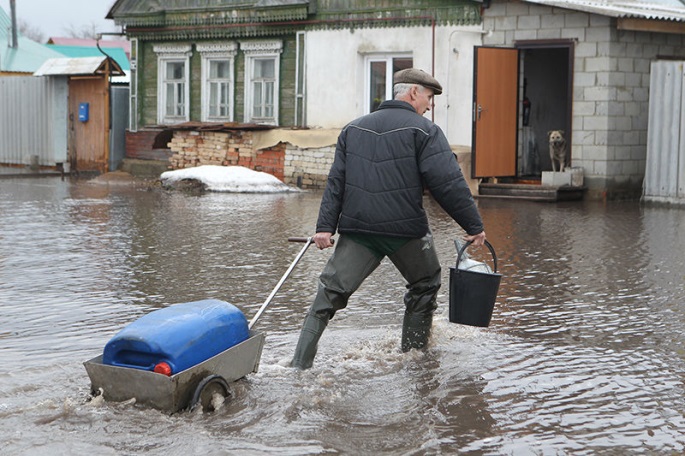 Исходя из многолетних среднестатистических результатов наблюдений за сходом талых и дождевых вод, на территории городского округа «Город Белгород» определены улицы и дома, которые могут попасть в зону возможного подтопления.  Во время весеннего паводка могут пострадать 817 домовладений общей численностью населения 2345 человек, из них: 215 домовладений Западного округа и 602 домовладения Восточного округа.Причины паводка могут быть разными. Одна из них – ливневые канализации. Ливневая канализация не справляется с большим количеством воды, которая скапливается на некоторых участках улиц. Спасатели города ежедневно проводят мониторинг мест, наиболее подверженных риску подтопления.Получив сообщение о паводке, следуйте основным правилам:- отключите газ и электричество;- возьмите с собой документы, деньги, ценности, тёплую одежду, сапоги, продукты питания и воду на несколько дней, предметы личной гигиены, медицинскую аптечку;- предупредите соседей, помогите детям, старикам и инвалидам покинуть опасное место. Займите верхние этажи, чердаки, крыши зданий;- будьте готовы к эвакуации! Без промедления выходите в безопасное место, при этом учитывайте направление вероятного развития паводка.В случае обнаружения поднятия уровня воды сообщитео ситуации в Единую дежурно-диспетчерскую службу по телефону «112»